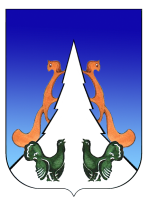 Ханты-Мансийский автономный округ – ЮграСоветский районгородское поселение АгиришА Д М И Н И С Т Р А Ц И Я628245, Ханты-Мансийский автономный округ-Югра, телефон:(34675) 41233Тюменской области, Советский районп. Агириш ул. Винницкая 16факс: (34675) 41233 						эл.адрес: agirish@sovrnhmao.ruПОСТАНОВЛЕНИЕ  «28» февраля 2024 г. 								 №  60/НПА О внесении изменений в постановлениеАдминистрации городского поселения Агириш№ 82/НПА от 19.04.2019 «О правилах содержания мест погребения и порядке деятельности общественного кладбища на территории муниципального образованиягородского поселения Агириш»В соответствии с Федеральным законом от 06.10.2003 № 131-ФЗ «Об общих принципах организации местного самоуправления в Российской Федерации», с Федеральным законом от 12.01.1996  № 8-ФЗ «О погребении и похоронном деле», 
руководствуясь Уставом городского поселения Агириш:1. Внести в постановление администрации городского поселения Агириш от 19.04.2019 №82/НПА «О правилах содержания мест погребения и порядке деятельности общественного кладбища на территории муниципального образования городского поселения Агириш» следующие изменения:           1.1. В Приложение 1 в первом абзаце: слова «постановлением Главного государственного санитарного врача Российской Федерации от28 июня 2011 года  № 84 «Об утверждении СанПиН 2.1.2882-11»  заменить словами «СанПиН 2.1.3684-21, утвержденных Постановлением Главного государственного санитарного врача Российской Федерации от 28.01.2021 № 3».1.2. В Приложение 2 в первом абзаце: слова «постановлением Главного государственного санитарного врача Российской Федерации от28 июня 2011 года  № 84 «Об утверждении СанПиН 2.1.2882-11» заменить словами «СанПиН 2.1.3684-21, утвержденных Постановлением Главного государственного санитарного врача Российской Федерации от 28.01.2021 № 3».         2. Опубликовать настоящее постановление в бюллетене «Вестник городского поселения Агириш» и разместить на официальном сайте администрации городского поселения Агириш.         3. Настоящее постановление вступает в силу с момента официального опубликования.4. Контроль за исполнением настоящего постановления оставляю за собой.Глава городского поселения Агириш           	    И.В. Ермолаева